Адреса: Студентски трг 1, 11000 Београд, Република СрбијаТeл.: 011 3207400; Фaкс: 011 2638818; E-mail: kabinet@rect.bg.ac.rsБеоград, 18. јануар 2024. године06-01 Број: 06 - 143/2024БМ/ВМ	ЧЛАНОВИМА СЕНАТА УНИВЕРЗИТЕТА У БЕОГРАДУ	Поштована колегинице,	Поштовани колега,На основу члана 26 став 1 тачка 3 Статута Универзитета у Београду („Гласник Универзитета у Београду“, број 201/2018, 207/2019, 213/2020, 214/2020, 217/2020, 230/21, 232/22, 233/22, 236/22, 241/22, 243/22, 244/23, 245/23, 247/23 и 251/23) сазивам двадесет шесту седницу седмог сазива Сената Универзитета (Сенат), која ће бити одржана у среду 24. јануара 2024. године, са почетком у 12 часовa, у Свечаној сали Ректората Универзитета у БеоградуД Н Е В Н И    Р Е Д1. Верификација мандата чланова Сената (директорке Института за мултидисциплинарна истраживања и в.д. декана Факултета за специјалну едукацију и рехабилитацију)2. Усвајање Записника са претходне седнице Сената3.Упис студената за школску 2024/2025. годину3.1. Утврђивање предлога висине школарине за школску 2024/2025. годину за студијске програме који се организују на Универзитету4.  Предлози већа групација4.1. Доношење измена и допуна студијских програма5. Разматрање предлога за продужење радног односа наставника6. Доношење одлуке о избору у звање гостујућег професора Универзитета у Београду 7. Предлози Већа за интердисциплинарне, мултидисциплинарне и трансдисциплинарне студије7.1. Именовање чланова Програмског савета мастер академских студија Религија у друштву, култури и европским интеграцијама (120 ЕСПБ) и Студије миграција (60 ЕСПБ)7.2. Именовање чланова Програмског савета докторских академских студија Историја и филозофија природних наука и технологије (180 ЕСПБ) и Биофотоника (180 ЕСПБ) 8. Доношење Правилникa о изменама и допунама Правилника о упису студената на студијске програме Универзитета у Београду9. Саопштења   10. РазноНАПОМЕНА: МАТЕРИЈАЛ ЗА СЕДНИЦУ БИЋЕ ПОСТАВЉЕН НА САЈТ УНИВЕРЗИТЕТА: https://www.bg.ac.rs/senat-univerziteta/ С колегијалним поздравом, ПРЕДСЕДНИК СЕНАТАР Е К Т О Рпроф. др Владан Ђокић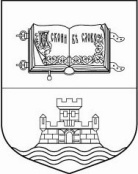 УНИВЕРЗИТЕТ У БЕОГРАДУМатематички факултетИнформатикаОАС, 240 ЕСПБна српском језикуФакултет за физичку хемијудр Никола Цвјетићаниндр Борис ШакићМекМастер Универзитет, Хамилтон, Канада(McMaster University, Hamilton, Canada)